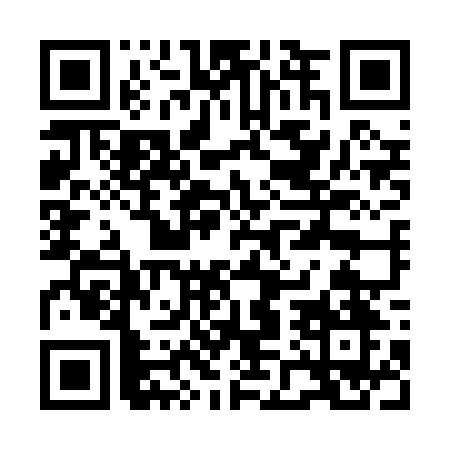 Ramadan times for Santa Rosa, ArgentinaMon 11 Mar 2024 - Wed 10 Apr 2024High Latitude Method: NonePrayer Calculation Method: Muslim World LeagueAsar Calculation Method: ShafiPrayer times provided by https://www.salahtimes.comDateDayFajrSuhurSunriseDhuhrAsrIftarMaghribIsha11Mon5:455:457:131:274:597:417:419:0312Tue5:465:467:141:274:587:397:399:0113Wed5:475:477:141:264:577:387:389:0014Thu5:485:487:151:264:567:367:368:5815Fri5:495:497:161:264:557:357:358:5716Sat5:505:507:171:264:557:337:338:5517Sun5:515:517:181:254:547:327:328:5318Mon5:525:527:191:254:537:307:308:5219Tue5:535:537:201:254:527:297:298:5020Wed5:545:547:211:244:517:287:288:4921Thu5:555:557:221:244:507:267:268:4722Fri5:565:567:221:244:497:257:258:4623Sat5:575:577:231:244:487:237:238:4424Sun5:585:587:241:234:477:227:228:4325Mon5:595:597:251:234:467:207:208:4126Tue6:006:007:261:234:457:197:198:4027Wed6:016:017:271:224:447:177:178:3828Thu6:026:027:281:224:437:167:168:3729Fri6:036:037:281:224:427:147:148:3530Sat6:046:047:291:214:417:137:138:3431Sun6:046:047:301:214:407:117:118:321Mon6:056:057:311:214:397:107:108:312Tue6:066:067:321:214:387:097:098:293Wed6:076:077:331:204:377:077:078:284Thu6:086:087:341:204:367:067:068:265Fri6:096:097:341:204:357:047:048:256Sat6:106:107:351:194:337:037:038:247Sun6:106:107:361:194:327:017:018:228Mon6:116:117:371:194:317:007:008:219Tue6:126:127:381:194:306:596:598:1910Wed6:136:137:391:184:296:576:578:18